FUNDAÇÃO EDUCACIONAL CLAUDINO FRANCIO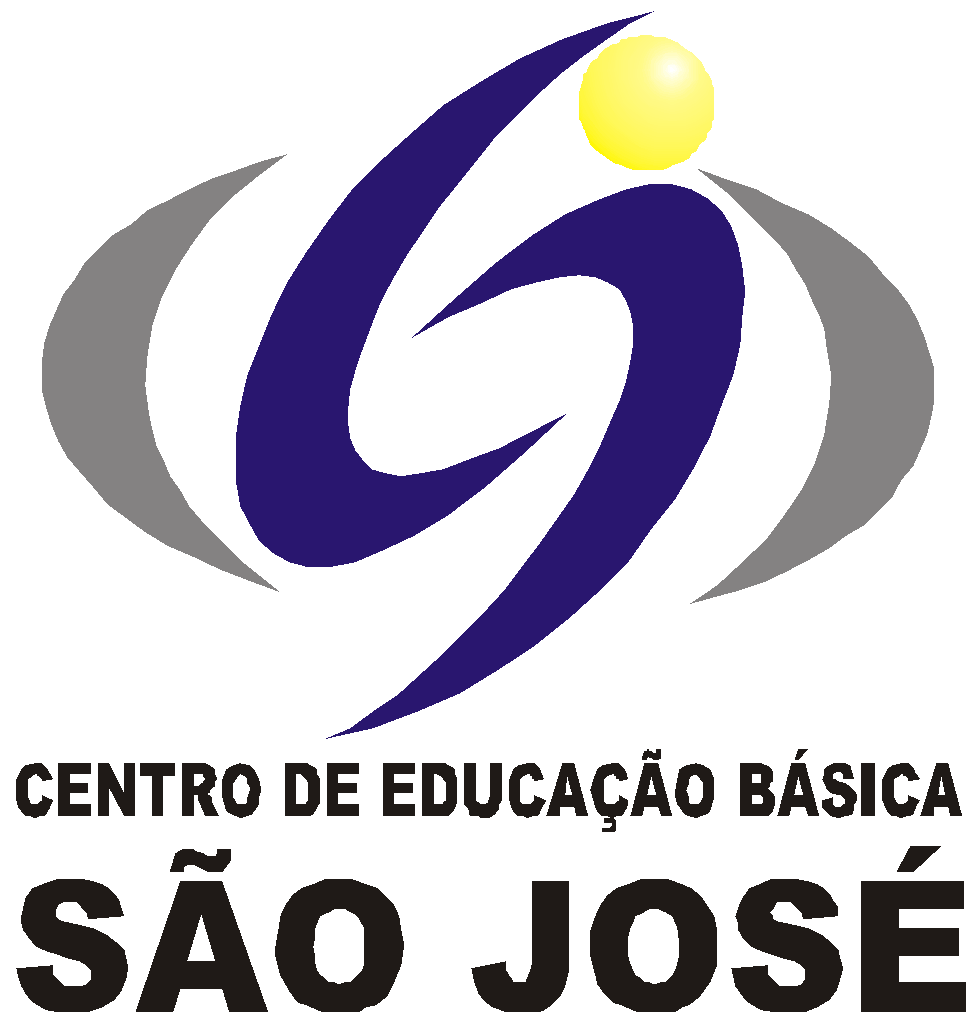 CENTRO DE EDUCAÇÃO BÁSICA SÃO JOSÉ                      Roteiro de Estudo diário 4º ano B Professora DilcKSenhores Pais, Reestruturamos as aulas on-line para esta semana. Os alunos deverão acompanhar as aulas on-line das 13h às 15h50, com 10 minutos de intervalo entre uma aula e outra, seguindo o Roteiro de Estudos e deverão realizar as atividades de tarefa das demais disciplinas.Este é o link FIXO para todas as aulas, todos os dias: http://meet.google.com/ygf-jijc-seu                                                  Semana 13 a 18 de julhoAtenciosamente,Equipe Pedagógica13/07/202013/07/202013/07/2020HORÁRIOSEGUNDACONTEÚDOS13h – 13h50PortuguêsUnidade 4 - Abram - se as cortinas…Vídeo - TeatroPágina 5714h – 14h50PortuguêsCorreção da tarefa 11.15h - 15h50Hist/GeoContinuação - páginas 168 e 169.Tarefas de casa do diaInglêsApostila 2 - Pg: 19 - No caça-palavras, o aluno deverá encontrar os nomes de 4 dias da semana, das 4 estações do ano e de 4 meses do ano. Logo após, relembre o significado das palavras AFTER (depois) e BEFORE (antes), isso o auxiliará completar as perguntas relacionadas aos dias da semana.Tarefas de casa do diaPortuguêsLição 12.14/07/202014/07/202014/07/2020HORÁRIOTERÇACONTEÚDOS13h – 13h50CiênciasVídeo - Tratamento da água/Decantação e Filtração14h – 14h50CiênciasÁgua potável: inodora, incolor e insípida15h - 15h50MatemáticaHora de resolver problemasPáginas 131 e 132.Tarefas de casa do diaMatemáticaLeitura e escrita de números.Páginas 133 e 134.Tarefas de casa do diaMatemáticaLição 9.15/07/202015/07/202015/07/2020HORÁRIOQUARTACONTEÚDOS13h – 13h50MatemáticaAtividades no caderno.14h – 14h50InglêsApostila 2 - Lesson 3 - Family Members.15h - 15h50MatemáticaDSOP - 17 à 19.Tarefas de casa do diaArteshttps://www.youtube.com/watch?v=_6hES_i9YdwAssista o vídeo e se inspire para montar um fantoche de palito. Pois agora você terá que inventar um personagem com características e personalidade. Apostila páginas 57.  Tarefas de casa do diaMúsicaPesquisar e imprimir a história do balé clássico e contemporâneo.Tarefas de casa do diaMatemáticaLição 10.16/07/202016/07/202016/07/2020HORÁRIOQUINTACONTEÚDOS13h – 13h50PortuguêsUnidade 4 - Abram - se as cortinas...14h – 14h50PortuguêsPáginas 78 à 80.15h - 15h50MatemáticaDSOP - 20 à 23.Tarefas de casa do diaMatemáticaDSOP - 24 e 25.Tarefas de casa do dia   PortuguêsLição 14.17/07/202017/07/202017/07/2020HORÁRIOSEXTACONTEÚDOS13h – 13h50Hist/GeoUnidade 2 - A chegada de grupos humanos na América.14h – 14h50Hist/GeoPáginas 170 a 171.15h - 15h50PortuguêsPáginas 81 a 84.Tarefas de casa do diaLIMFolha 3.